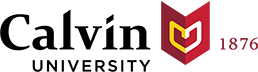 APPLICATION FOR ADMISSIONMASTER OF EDUCATION DEGREE ENDORSEMENT PROGRAMS POST-BACCALAUREATE TEACHER CERTIFICATIONSubmit this form to:  		Education Department Calvin University3201 Burton Street SEGrand Rapids, MI 49546-4450Or, send electronically to certification@calvin.edu (do not email your social security number). Applications will be considered after staff have received these items:(1) Official transcripts of all academic work taken since high school graduation, including completion of an appropriate      bachelor’s degree from an accredited college or university with a cumulative grade point average of 2.8 or above on a 4.0 scale       (2.75 for those seeking initial certification).(2) Two letters of recommendation or completed recommendation forms.Applications will be received throughout the year but should be submitted a minimum of four weeks before you wish to begin.Date of Application:      /     /     Term of planned initial enrollment:  Fall 20                       Spring 20                     Summer 20     Are you in need of housing near Calvin’s campus?		        Yes    	 No           Are you Hispanic/Latino or of Spanish origin?  Yes   No
From the following five racial groups, please select one or more races to describe your origins: American Indian or Alaska Native Asian Black and African American Native Hawaiian or Other Pacific Islander White Marital status:  Single   Married Date of Birth: (mm/dd/yy)     /     /     		 		
List all colleges and universities attended.  Official transcripts should be sent from each institution.List all the teaching certificates and endorsements you currently have. Enclose a photocopy for our files.  The possession of 
a teaching certificate is normally a prerequisite for the MEd and endorsement programs.List all work experience since high school.  Include all teaching positions and teaching-related employment (including student teaching). If you have a current resume, you may attach it and enter “see resume” in the field below.List relevant school or community activities in which you have had significant involvement (school board or parent-teacher organizations, club sponsorships, mentoring of student activities such as newspaper, drama, coaching, etc.). If you have a current resume, you may attach it and enter “see resume” in the field below.Please list the two people you have asked to submit recommendations on your behalf.  They must be people who can speak to your professional qualifications and your ability to complete post-baccalaureate or graduate studies successfully.(1)  Name      	Title      School or Agency      	(2)  Name      	Title      School or Agency      	The Michigan Department of Education requires the following information:(1) Have you ever been convicted of or pled no contest to a misdemeanor or felony? 		   Yes	      No(2) Do you currently have any charges pending?  						   Yes	      No(3) Have you ever had a teaching certificate (or any other professional certificate or license) 	   Yes	      Nodenied, revoked, nullified, or surrendered? 							If you answered “yes” to any of the above questions, attach a signed explanation.  It is your responsibility to notify the Dean of Education of any misdemeanor or felony charges and convictions while you are a student at Calvin University.  Failure to disclose any misdemeanor or felony constitutes fraud on this application and could result in dismissal from the program.  By entering my name below, I hereby authorize a representative of the Calvin University Education Program, while I am a student at Calvin University, to obtain any information pertaining to my criminal background history. I hereby authorize Calvin University to use and release the criminal background history as it sees fit with the understanding that such use or release is done in connection with the Calvin University Education Program. I understand that such use or release may include, but is not limited to, furnishing this information to third parties, such as schools that are considering me for field placement or internship assignments. I allow my SAT, ACT and/or Michigan Test for Teacher Certification scores to be shared with faculty advisors, Education Department staff members, and accreditation auditors as needed. I release Calvin University from any and all liability for damages of whatever kind which may result from such search of my criminal history and/or the use or release of such information as provided above. I understand that Calvin University aims to provide an education which is shaped by the Christian faith as reflected in the Reformed tradition. I verify that I have given truthful information throughout this application.Name:      				Date:      	Write a one-page essay that discusses: Your experiences working with children and/or young adults and how those experiences have confirmed your calling to a career in education.Your professional goals and how Calvin’s program might assist you in achieving those goals.Your ideas about integrating faith and learning.  Education Department3201 Burton Street SEGrand Rapids MI  49546(616) 526-6105LAST NAME                                                 FIRST                                                 MIDDLE                                                  MAIDEN LAST NAME                                                 FIRST                                                 MIDDLE                                                  MAIDEN LAST NAME                                                 FIRST                                                 MIDDLE                                                  MAIDEN LAST NAME                                                 FIRST                                                 MIDDLE                                                  MAIDEN LAST NAME                                                 FIRST                                                 MIDDLE                                                  MAIDEN LAST NAME                                                 FIRST                                                 MIDDLE                                                  MAIDEN HOME ADDRESS—NUMBER AND STREET 		                    CITY 		STATE/PROVINCE 	ZIP/POSTAL CODEHOME ADDRESS—NUMBER AND STREET 		                    CITY 		STATE/PROVINCE 	ZIP/POSTAL CODEHOME ADDRESS—NUMBER AND STREET 		                    CITY 		STATE/PROVINCE 	ZIP/POSTAL CODEHOME ADDRESS—NUMBER AND STREET 		                    CITY 		STATE/PROVINCE 	ZIP/POSTAL CODEHOME ADDRESS—NUMBER AND STREET 		                    CITY 		STATE/PROVINCE 	ZIP/POSTAL CODEHOME ADDRESS—NUMBER AND STREET 		                    CITY 		STATE/PROVINCE 	ZIP/POSTAL CODE(     )      -     (     )      -     (     )     -     (     )     -     (     )     -     (     )     -     (     )     -     HOME PHONE		                                       WORK PHONE                                                         CELL PHONE	                HOME PHONE		                                       WORK PHONE                                                         CELL PHONE	                HOME PHONE		                                       WORK PHONE                                                         CELL PHONE	                HOME PHONE		                                       WORK PHONE                                                         CELL PHONE	                HOME PHONE		                                       WORK PHONE                                                         CELL PHONE	                HOME PHONE		                                       WORK PHONE                                                         CELL PHONE	                EMAIL ADDRESSEMAIL ADDRESSEMAIL ADDRESSEMAIL ADDRESSEMAIL ADDRESSEMAIL ADDRESSGENDER (F / M) 		                             CITIZENSHIP 		   PLACE OF BIRTHGENDER (F / M) 		                             CITIZENSHIP 		   PLACE OF BIRTHGENDER (F / M) 		                             CITIZENSHIP 		   PLACE OF BIRTHGENDER (F / M) 		                             CITIZENSHIP 		   PLACE OF BIRTHGENDER (F / M) 		                             CITIZENSHIP 		   PLACE OF BIRTHGENDER (F / M) 		                             CITIZENSHIP 		   PLACE OF BIRTH       -     -               -     -               -     -        SOCIAL SECURITY NUMBER	             CHURCH OR RELIGIOUS AFFILIATION(if never previously enrolled at Calvin)SOCIAL SECURITY NUMBER	             CHURCH OR RELIGIOUS AFFILIATION(if never previously enrolled at Calvin)SOCIAL SECURITY NUMBER	             CHURCH OR RELIGIOUS AFFILIATION(if never previously enrolled at Calvin)SOCIAL SECURITY NUMBER	             CHURCH OR RELIGIOUS AFFILIATION(if never previously enrolled at Calvin)SOCIAL SECURITY NUMBER	             CHURCH OR RELIGIOUS AFFILIATION(if never previously enrolled at Calvin)SOCIAL SECURITY NUMBER	             CHURCH OR RELIGIOUS AFFILIATION(if never previously enrolled at Calvin)For Statistical Use Only (Optional)Previous EducationCollege or UniversityMajors / MinorsYears of AttendanceDegreeTeaching Certification  State / ProvinceLevelEndorsementsDate IssuedEmployment / Teaching Experience Employer	LocationResponsibilities	DatesSchool or Community ActivitiesSchool or Community Activity 	DatesRecommendationsRecommendationsProgram SelectionPost-BA Certification ProgramTeaching Certificate EndorsementMaster of Education Degree Elementary K-8 Secondary 6-12 K-12Content Area Endorsement(s): Subject Area:      Grade Level: PreK K-8 6-12 K-12 Curriculum and Instruction Elementary K-8 Secondary 6-12 K-12Content Area Endorsement(s): Subject Area:      Grade Level: PreK K-8 6-12 K-12 Educational Leadership Elementary K-8 Secondary 6-12 K-12Content Area Endorsement(s): Subject Area:      Grade Level: PreK K-8 6-12 K-12 Educational Leadership Elementary K-8 Secondary 6-12 K-12Content Area Endorsement(s): Subject Area:      Grade Level: PreK K-8 6-12 K-12 Literary Specialist        Elementary K-8 Secondary 6-12 K-12Content Area Endorsement(s): Subject Area:      Grade Level: PreK K-8 6-12 K-12 Literary Specialist        Elementary K-8 Secondary 6-12 K-12Content Area Endorsement(s): Subject Area:      Grade Level: PreK K-8 6-12 K-12 Inclusion Specialist Elementary K-8 Secondary 6-12 K-12Content Area Endorsement(s): Subject Area:      Grade Level: PreK K-8 6-12 K-12 Inclusion SpecialistLegal Matters and SignatureProfessional Essay